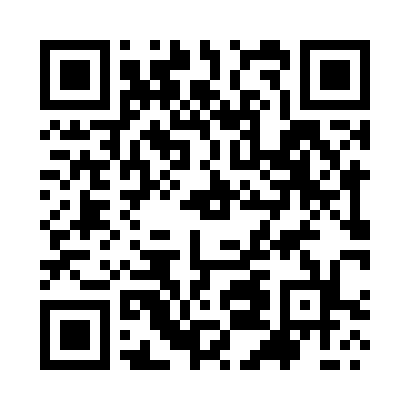 Prayer times for Achrani, PakistanWed 1 May 2024 - Fri 31 May 2024High Latitude Method: Angle Based RulePrayer Calculation Method: University of Islamic SciencesAsar Calculation Method: ShafiPrayer times provided by https://www.salahtimes.comDateDayFajrSunriseDhuhrAsrMaghribIsha1Wed4:345:5712:324:027:078:302Thu4:335:5612:324:027:078:303Fri4:325:5612:314:027:088:314Sat4:315:5512:314:017:088:325Sun4:305:5412:314:017:098:336Mon4:295:5312:314:017:098:337Tue4:295:5312:314:017:108:348Wed4:285:5212:314:017:108:359Thu4:275:5112:314:017:118:3610Fri4:265:5112:314:007:118:3611Sat4:255:5012:314:007:128:3712Sun4:245:5012:314:007:138:3813Mon4:245:4912:314:007:138:3914Tue4:235:4912:314:007:148:4015Wed4:225:4812:314:007:148:4016Thu4:215:4712:314:007:158:4117Fri4:215:4712:314:007:158:4218Sat4:205:4712:313:597:168:4319Sun4:195:4612:313:597:168:4320Mon4:195:4612:313:597:178:4421Tue4:185:4512:313:597:178:4522Wed4:175:4512:313:597:188:4623Thu4:175:4512:313:597:188:4624Fri4:165:4412:313:597:198:4725Sat4:165:4412:323:597:208:4826Sun4:155:4412:323:597:208:4827Mon4:155:4312:323:597:218:4928Tue4:145:4312:323:597:218:5029Wed4:145:4312:323:597:228:5030Thu4:145:4312:323:597:228:5131Fri4:135:4212:323:597:238:52